July 12„2021  Gospel Matthew 10 34-11  Homily by Deacon Luis P. Villanueva for 8AM Mass on at St. Joseph Church, Devine, TX-Fr. Antonio Hernandez, Pastor-; In the name of the Father, Son, & Holy Spirit, Amen.Jesus, A Cause For DivisionIn bringing his Kingdom down from heaven to be established on earth, and to bring his Light into the darkness of sin, God sent his Son Jesus who became a cause for division among humanity.In today's gospel we heard that Jesus stated to his Apostles that he did not come to bring peace upon the earth but rather he came to bring the sword.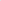 The division amongst people was caused by Jesus because he exposed the darkness of sin with his Light, and some people chose, and still today, choose to remain in darkness, taking sides against Jesus.Others chose, and still today, continue to choose to be transformed into the Light of Jesus and to chose sides with Jesus. This happened and continues to happen amongst same members of a family and in all people of society.This has caused a war and division between the good people of God who choose to obey and follow Jesus and those who choose to oppose God and his laws. It is a war between good and evil and will continue until the end of time.Those who choose to side with and obey God and his laws will receive the blessings of the Lord on earth and the greatest reward of Eternal Life for eternity.Those who choose to sides against God and his laws will have a more difficult time in getting into heaven, or not be allowed to enter heaven.Jesus reminds us today to choose to side with God, seeking first and always the Kingdom of God and his righteousness and all else shall be given to us.For Jesus teaches us that God must be first in our lives above all things that we may be worthy to be his disciples/apostles.Jesus vino al mundo para causar division entre toda humanidad. Esto es porque Jesus es La Luz y cuando descubre el pecado con su Luz, algunos prefieren quedarse en la obsuridad y otros se arrepienten y siguen a Jesus. Esta division causa la Guerra entre Dios y el demonio, entre el Bien y el Mal. Dios nos llama que tomenos el lado de Jesus para vivir la Vida Eterna. God bless you.